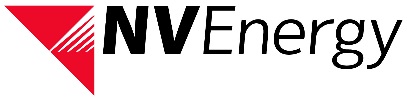 COMPANY PROPOSAL NVE # 17to IBEW 1245September 29, 2022Attachment VIII – Emergency Response Program______________________________________________________________________________Attachment VIII Emergency Response ProgramA. 1. 	The Company will provide an appropriate radio equipped vehicle to the following job 	classifications for commute purposes:		Gas Regulator TechnicianTA- For the Union:						TA- For the Company:______________________________			______________________________Dylan Gottfried 		    Date				Darcie Dayton-Wilcox               DateChief Negotiator						Chief Negotiator Sr. Asst. Business Manager					Labor Relations Manager		IBEW Local 1245						NV Energy				